APPENDIX ATexas Family CodeTITLE 5 – THE PARENT – CHILD RELATIONSHIP AND THE SUIT AFFECTING THE PARENT – CHILD RELATIONSHIPSubtitle E – Protection of the ChildChapter 261 – Investigations of Report of Child Abuse or NeglectSubchapter A – General ProvisionsSec.261-001, Definitions,In this chapter:“Abuse” includes the following acts or omissions by a person:mental or emotional injury to a child that results in an observable and material impairment in the child’s growth, development, or psychological functioning;causing or permitting the child to be in a situation in which the child sustains a mental or emotional injury that results in an observable and material impairment in the child’s growth, development, or psychological functioning;physical injury that results in substantial harm to the child, or the genuine threat of substantial harm from physical injury to the child, including injury that is at variance with the history or explanation given and excluding an accident or reasonable discipline by a parent, guardian, or managing or possessory that does not expose the child to a substantial risk of harm;failure to make a reasonable effort to prevent an action by another person that results in physical injury that results in substantial harm to the child;sexual conduct harmful to a child’s mental, emotional, or physical welfare;failure to make a reasonable effort to prevent sexual conduct harmful to a child;compelling or encouraging the child to engage in sexual conduct as defined in Section 43.25 (see page 7), Penal code; orcausing, permitting, encouraging, engaging in, or allowing the photographing, filming, or depicting of the child if the person knew or should have known that the resulting photograph, film, or depiction of the child is obscene as defined in Section 43.21 (see page 7), Penal Code, or pornographic.“Department” means the Department of Protective and Regulatory Services.“Designated Agency” means the agency designated by the court as responsible for the protection of children.“Neglect” includes:the leaving of a child in a situation where the child would be exposed to a substantial risk of physical or mental harm, without arranging for necessary care for the child, and the …..…… which a license or certification is required, has direct contact with children.  The term includes teachers, nurses, doctors, and day-care employees.The requirement to report under this section applies without exception to an individual, whose personal communications may otherwise be privileged, including an attorney, a member of the clergy, a medical practitioner, a social worker, and a mental health professional.The identity of an individual making a report under this chapter is confidential and may be disclosed only on the order of a court or to a law enforcement officer for the purposes of conducting a criminal investigation of the report.Sec. 261.102  Matters to be Reported A report should reflect the reporter’s belief that a child has been or may be abused or may be abused or neglected or has died of abuse or neglect.Sec. 261.103  Reports Made to Appropriate AgencyA report shall be made to:any local or state law enforcement agency;the department if the alleged or suspected abuse involves a person responsible for the care, custody, or welfare of the child;the state agency that operates, licenses, certifies, or registers the facility in which the alleged abuse or neglect occurred; orthe agency designated by the court to be responsible for the protection of children.Sec. 261.104  Contents of ReportThe person making a report shall identify, if known:the name and address of the childthe name and address of the person responsible for the care, custody, or welfare of the child: andany other pertinent information concerning the alleged or suspected abuse or neglect.Sec. 261.106 Immunitiesa person acting in good faith who reports or assists in the investigation of a report of alleged child abuse of neglect or who testifies or otherwise participates in a judicial proceeding arising from a report, petition, or investigation of alleged child abuse or neglect is immune form civil or criminal liability that might otherwise be incurred or imposed.Texas Penal Code – Section 43.21, and 43.25Sec. 43.21 Definitionsin this chapter:“Obscene” means material or a performance that:the average person, applying contemporary community standards, would find that taken as a whole appeals to the prurient interest in sex;depicts or describes:patently offensive representations or descriptions of ultimate sexual intercourse, sodomy, and sexual bestiality: orpatently offensive representations of descriptions of masturbation, excretory functions, sadism, masochism, lewd exhibition of the genitals, the male or female genitals in a state of sexual stimulation or arousal, covered male genitals in a discernibly turgid state or a device designed and marketed as useful primarily for stimulation of the human genital organs; and(C)	taken as a whole, lacks serious literary, artistic, political, and scientific value.Sec. 43.25 Sexual Performance by a Child“Sexual conduct” means actual or simulated sexual intercourse, deviate sexual intercourse, sexual bestiality, masturbation, sado-masochistic abuse, or lewd exhibition of the genitals.Texas Family Code – Chapter 71Sec. 71.01 Definitions“Family” includes individuals related by consanguinity or affinity, as determined under Sections 573.022 and 573.024, Government Code, individuals who are former spouses of each other, individuals who are the biological parents of the same child, without regard to marriage, and a foster child and foster parent, whether or not those individuals reside together.APPENDIX D	AUTHORIZATION FOR RELEASE OF INFORMATIONFirst United Methodist Church, Sealy 200 AtchisonSealy, Texas 77474	Date:   _____________________Former Residences (Include last Ten (10) years)Please provide a copy of a photo identification.READ CAREFULLY:I hereby authorize First United Methodist Church Sealy to request any information regarding any record of indictment, charges or convictions contained in any file maintained on me, whether said file is a local, county, state, or national file, and including, but not limited to, accusations, charges, indictments and convictions for crimes or traffic convictions, to the fullest extent permitted by state and federal law.  In connection herewith, I hereby authorize any agency (including law enforcement agencies) to release such information.  I hereby RELEASE AND HOLD HARMLESS First United Methodist Church Sealy, and all of the herein referenced agencies which provide the contents of said files from all liability that may result from any said request and/or disclosure made in response to such request.This authorization is given as part of my application for employment or volunteer work at the church.  All information relative to the background investigation is confidential and any dissemination will be in accordance with state and federal law.  I certify that I have read and understand the foregoing language and further understand that information developed as a result of my authorizing this investigation shall only be shared with the Senior Clergy of First United Methodist Church.  I further certify that the information on this form is true and correct.Signature:  ____________________________________________	Date:  ___________________APPENDIX E (1)EMPLOYEE & VOLUNTEER REFERENCE CHECK FORM
(One Sheet per Reference)


Name of Applicant: _____________________________________________________________________ 

Name of Reference: ____________________________________________________________________
1. What is your relationship to the applicant?
2. How long have you known the applicant?
3. How well do you know the applicant?
4. How would you describe the applicant?
5. How would you describe the applicant’s ability to relate to children and/or youth?
6. How would you describe the applicant’s ability to relate to adults?

7. How would you describe the applicant’s leadership abilities?

8. How would you feel about having the applicant as a volunteer worker with your child and /or youth?

9. Do you know of any characteristics that would negatively affect the applicant’s ability t work with children and/or youth? If so, please describe.

10. Do you have any knowledge that the applicant has ever been convicted of a crime?  If so, please describe.
Additional Comments:



Reference inquiry completed by (Print Name):___________________________________________________________Signature: ____________________________________________	Date: _________________________Please return to:First United Methodist Church, Sealy 200 Atchison StreetSealy, TX 77504
Attn: Linda German  fax 979.885.1884APPENDIX E (2)EMPLOYEE & VOLUNTEER REFERENCE CHECK FORM
(One Sheet per Reference)


Name of Applicant: _____________________________________________________________________ 

Name of Reference: ____________________________________________________________________
1. What is your relationship to the applicant?
2. How long have you known the applicant?
3. How well do you know the applicant?
4. How would you describe the applicant?
5. How would you describe the applicant’s ability to relate to children and/or youth?
6. How would you describe the applicant’s ability to relate to adults?

7. How would you describe the applicant’s leadership abilities?

8. How would you feel about having the applicant as a volunteer worker with your child and /or youth?

9. Do you know of any characteristics that would negatively affect the applicant’s ability t work with children and/or youth? If so, please describe.

10. Do you have any knowledge that the applicant has ever been convicted of a crime?  If so, please describe.
Additional Comments:



Reference inquiry completed by (Print Name):___________________________________________________________Signature: ____________________________________________	Date: _________________________Please return to:First United Methodist Church, Sealy 200 Atchison StreetSealy, TX 77504
Attn: Linda German  fax 979.885.1884APPENDIX E (3)EMPLOYEE & VOLUNTEER REFERENCE CHECK FORM
(One Sheet per Reference)


Name of Applicant: _____________________________________________________________________ 

Name of Reference: ____________________________________________________________________
1. What is your relationship to the applicant?
2. How long have you known the applicant?
3. How well do you know the applicant?
4. How would you describe the applicant?
5. How would you describe the applicant’s ability to relate to children and/or youth?
6. How would you describe the applicant’s ability to relate to adults?

7. How would you describe the applicant’s leadership abilities?

8. How would you feel about having the applicant as a volunteer worker with your child and /or youth?

9. Do you know of any characteristics that would negatively affect the applicant’s ability t work with children and/or youth? If so, please describe.

10. Do you have any knowledge that the applicant has ever been convicted of a crime?  If so, please describe.
Additional Comments:



Reference inquiry completed by (Print Name):___________________________________________________________Signature: ____________________________________________	Date: _________________________Please return to:First United Methodist Church, Sealy 200 Atchison StreetSealy, TX 77504
Attn: Linda German  fax 979.885.1884APPENDIX HEmployee/Volunteer Agreement to Policy FormThis is to confirm that I have received and read a copy of the Safe Sanctuary Policies of First United Methodist Church Sealy. Included within these policies is a legal definition of child abuse and neglect from the Texas Family Code and written information describing the Texas Laws regarding the reporting of suspected child abuse and/or neglect.Worker Name: (please print) __________________________________________________Worker Signature: ________________________________________________________Date: ________________________________APPENDIX JACCIDENT / INCIDENT REPORTDate: ____________________________	Time: _________________________Name of Injured Person: ___________________________________________________________________
Location of Incident: ______________________________________________________________________
Program or Event: ________________________________________________________________________Description of Injury: ______________________________________________________________________Description of how incident occurred: _________________________________________________________Supervisor of event at time of Incident: ________________________________________________________Witness (s) to Incident:____________________________________________________________________Procedures followed: ______________________________________________________________________Other pertinent information: ________________________________________________________________Name of person completing Incident Report: ___________________________________________________Phone Number: _______________________________________Continued Next PageAPPENDIX J  (Continued)ACCIDENT / INCIDENT REPORT  (Continued)(THIS PORTION TO BE COMPLETED BY APPLICABLE DIRECTOR OR SENIOR CLERGY)Reported to Director or Senior Clergy
 Date: __________________________________	Time: _________________________Summary: ______________________________________________________________________________________
______________________________________________________________________________________
______________________________________________________________________________________
______________________________________________________________________________________

Contact with victim’s parent/guardian:Date/time: ______________________________________________________________________________________
Spoke with: ______________________________________________________________________________________Summary:  ______________________________________________________________________________________

Contact local children and family service agency (if necessary):
Date/time: ______________________________________________________________________________________
Spoke with: ______________________________________________________________________________________Summary:______________________________________________________________________________
Contact local law enforcement agency: 
Date/ time: ______________________________________________________________________________________
Spoke with: ______________________________________________________________________________________Summary: ______________________________________________________________________________________

Other contacts:  ______________________________________________________________________________________
Name: ______________________________________________________________________________________
Date/time: ______________________________________________________________________________________Summary: ______________________________________________________________________________
Name (Last Name, First Name, Middle Name)Name (Last Name, First Name, Middle Name)Social Security NumberSocial Security NumberPresent AddressCityStateZip CodePermanent AddressCityStateZip CodePhone No  (        )Are you under the age of 18?   YES  __       NO  __Drivers License Number & StateDrivers License Number & StateDrivers License Number & StateDate & Place of BirthMaiden and/or Any Other Names Used in Last Ten (10) yearsMaiden and/or Any Other Names Used in Last Ten (10) yearsMaiden and/or Any Other Names Used in Last Ten (10) yearsDate (Month & Yr)Previous Address (Address, City, County, State, Zip)Reason for MovingFromToFromToFromToFromTo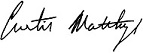 